Конспект непосредственно-образовательной деятельности: « СОЛНЫШКО»                                                                                   Воспитатель ГБДОУ детский сад №78                                                                                   Комбинированного вида                                                                                    Приморского района                                                                                    Санкт-Петербурга                                                                                    Косова Лидия АлексеевнаВозраст детей: 3-4 года Цели:- Освоение временных понятий, развитие внимания, творческого воображения.Задачи:-Вызвать у детей радостное настроение от встречи со сказочными героями; развивать умение эмоционально воспринимать содержание сказки, последовательность событий.-Расширять у детей память и внимание, воспитывать доброжелательность.-Учить выразительно читать стихи, потешки.-Приобщить детей к настольному  театру.-Учить создавать коллективную композицию.-Способствовать развитию мелкой моторики рук, творческому воображению.-Тренировать память детей, учить согласовывать движения с текстом пальчиковой игры.-Учить детей аккуратно пользоваться клеем.Реализуемые образовательные области:-Познавательное развитие.-Развитие речи.-Художественно-эстетическое развитие.-Социально-коммуникативное развитие.-Физическое развитие.Ресурсы:-декорация к сказке-игрушки: ежик, бабушка, дедушка, петушок ,сова-кавролин-заготовки зеленых листочков-изображение дерева-клей, кисточки- картинки с изображением весны-изображение солнышка и домика на картоне.Подготовительная работа.-беседа о весне, ее приметы, рассматривание картин .-разучивание стихов о весне.-разучивание пальчиковой игры «Здравствуй Солнышко».Ход совместной деятельности:Вводное слово. Организационный момент. Дети сейчас я расскажу вам сказку.Жили-были дедушка и бабушка. И жил у них петушок. Его дедушка и бабушка очень любили, кормили, поили, берегли. Ведь он, каждый день, будил бабушку и дедушку, не давал им проспать, они вовремя приходили на работу. Петушок первый видел, когда просыпалось солнце, и об этом сразу же сообщал бабушке и дедушке. Он пел свою песенку. Ку- ка- ре –ку. И от его песенки просыпались бабушка и дедушка и даже их соседи. И вот однажды петушок проснулся, ждет когда солнце появиться, а его нет и нет. Забеспокоился петушок и пошел искать солнце. Идет, бредет петушок, спотыкается, ведь темно кругом и вдруг слышит: «Фыр. Фыр.» -Кто это?-спрашивает петушок.-Это я, ежик. -Ежик, ежик, скажи, где живет солнце? Я жду, жду когда оно проснется, чтоб пропеть свою песенку, а его все нет.-Я хожу по земле, летать не могу и далеко не вижу. Но в нашем лесу живет мудрая сова, и она ночью не спит, и все знает и видит даже когда кругом темно. Бредет петушок   и вдруг слышит: «Уф! Уф!». -Кто это? – спрашивает петушок.-Это я, сова?-Вот тебя-то я и ищу. Скажи, где солнце живет?-Когда солнце появляется, я ложусь спать.-говорит Сова- и я поэтому, знаю, где живет солнце.-Оно живет за той горой в красивом домике.-Дети, давайте поможем петушку найти Солнце и вместе с ним отправимся в путь.Подвижная игра: « По ровненькой дорожке…»-Вместе с петушком мы  перешли гору  и увидели красивый домик. -Как вы думаете, кто в нем может жить?-Это домик Солнца.-А как ласково мы можем назвать Солнце.-Солнышко.-Солнышко еще спит. А как называется время суток, когда солнышко спит.-Ночь.-Ночь ведь уже прошла, солнышко надо разбудить, чтобы оно обогревало землю.В какое время суток просыпается солнышко.-Утром.Давайте поможем петушку разбудить солнышко.-Солнышко, пробудисьКрасное, разожгись!С весной красной	К нам вернись.Зимний сон свой забывай,Снег и лед с земли сгоняй.Солнышко проснулось, осветило все кругом. Давайте, поздороваемся с солнышком.Пальчиковая игра:Здравствуй, солнце золотое!Здравствуй, небо голубое!Здравствуй, вольный ветерок!Здравствуй, маленький дубок!Мы живем в одном краю-Всех я вас приветствую!(Дети складывают руки в замок. На каждую строчку одновременно открываются одноименные пальцы. На последнюю строчку сжимают и разжимают все пальцы рук.) От радости петушок запел свою песенку. Ку-ка-ре-ку. Это песенку услышали бабушка и дедушка и даже их соседи. И на работу они отправились вовремя. Солнышко тоже взялось за работу. Ведь сейчас какое время года?-Весна.-А, весной у солнца очень много работы. Снег растопить, травку и листочки пробудить.-А, что еще бывает весной?-Давайте составим весеннюю дорожку. (Картинки с изображением весны).-Посмотрите, к чему привела нас дорожка.-К дереву.-Сколько деревьев?-Одно.
-Сколько веток на дереве.-Много.-А сколько листочков?-Ни одного.-Давайте приклеим листочки к нашему дереву.Аппликация. Приклеивание листиков к дереву (Коллективная работа).-Сколько стало листочков?-Много.-Какого они цвета? Одинаковые - ли по величине?Целый день ходило солнце по небу. -А когда солнышко ляжет спать?-Вечером.-А когда солнце спит?-А когда встает?-А когда гуляет по небу? Давайте и мы отправимся с вами на прогулку, на встречу с Солнышком.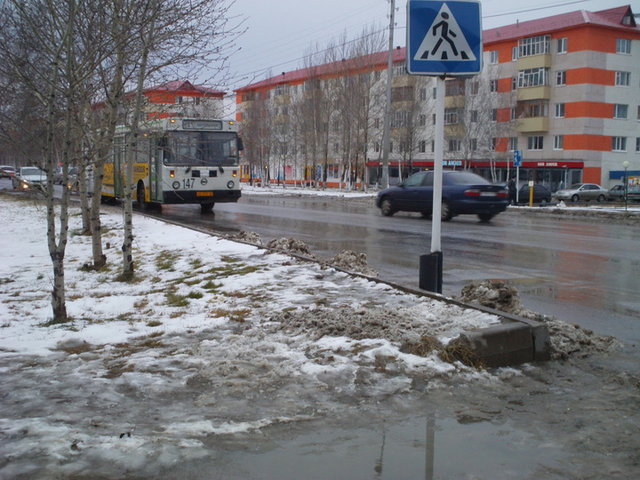 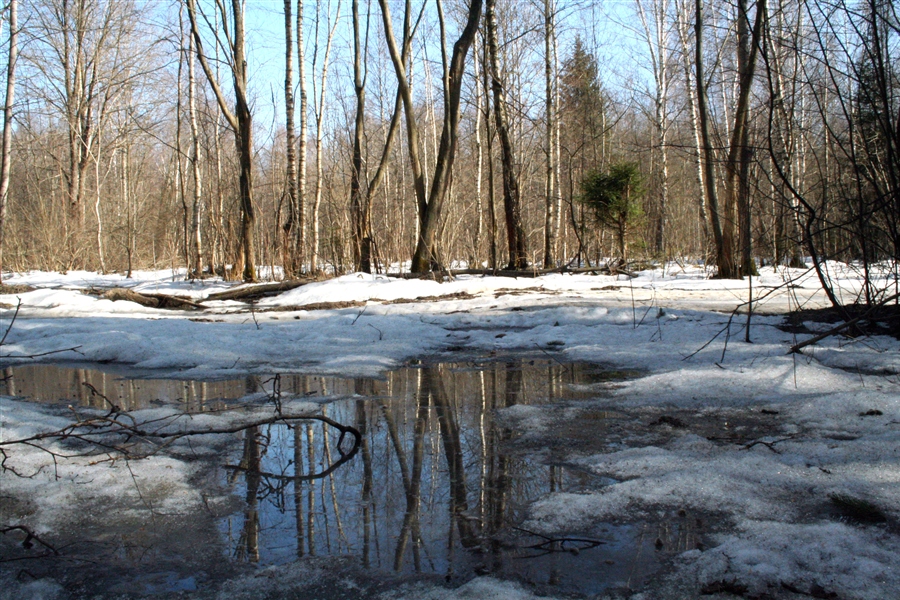 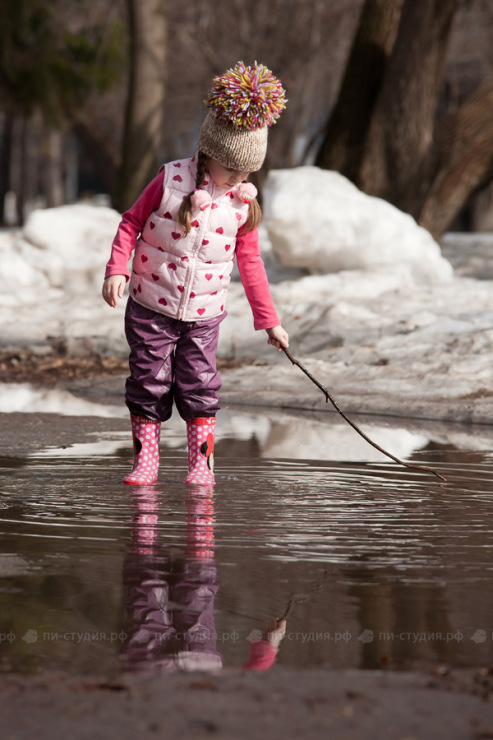 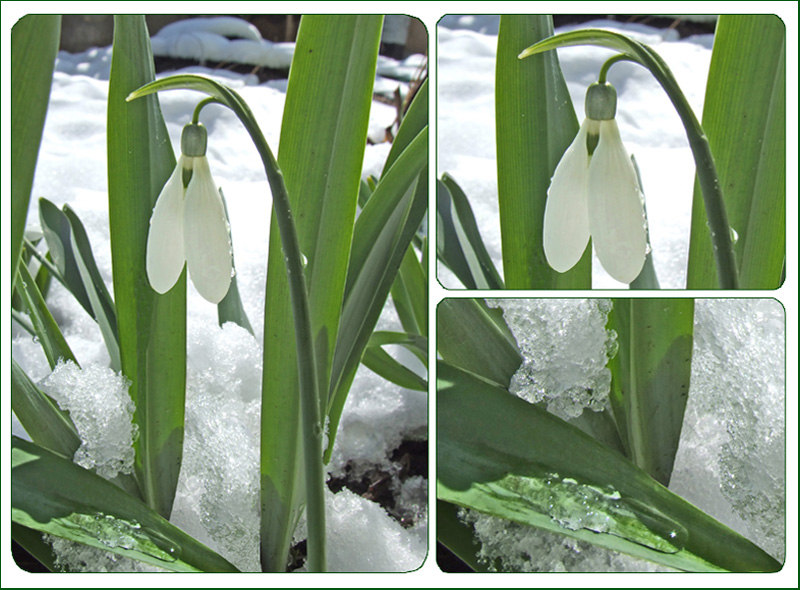 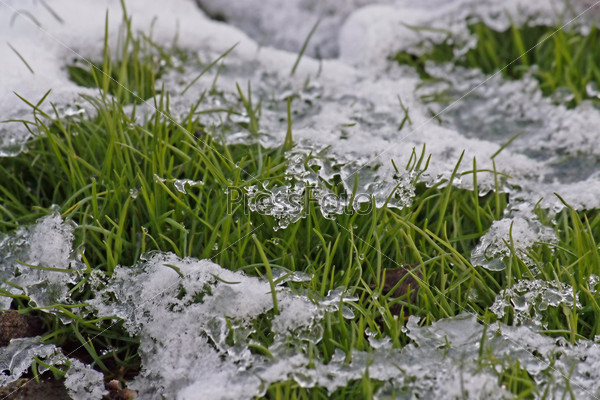 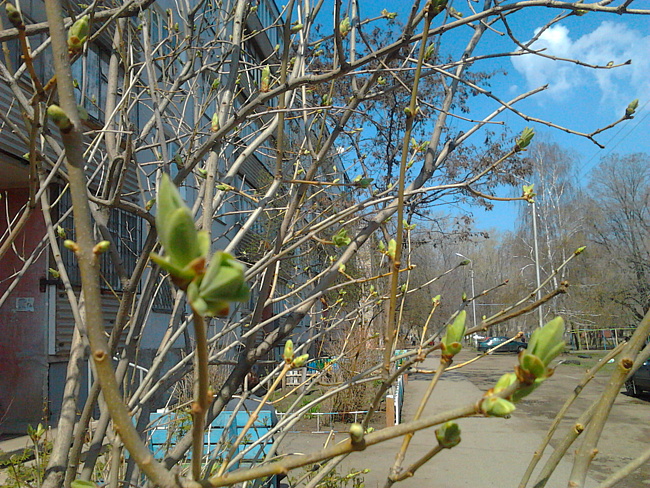 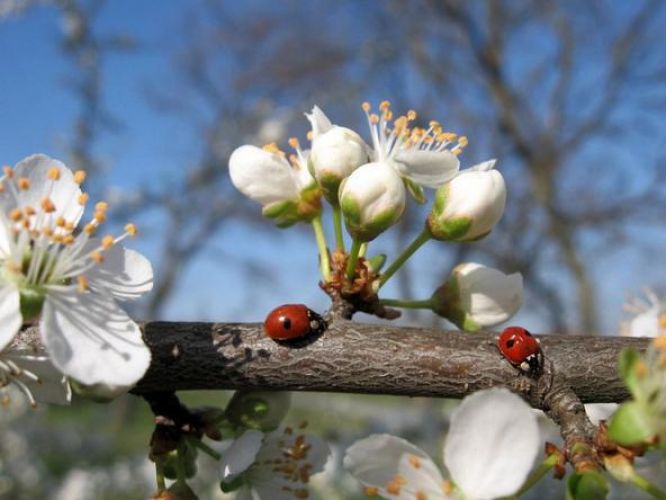 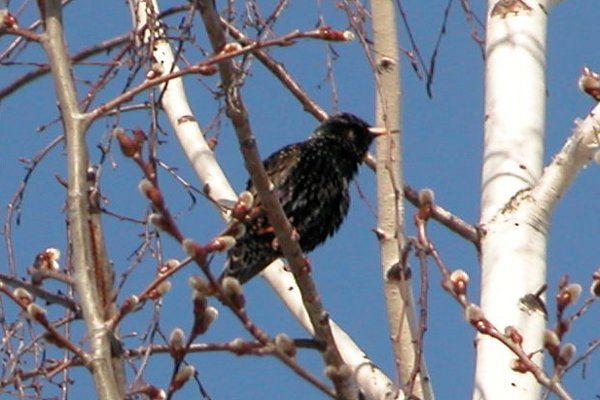 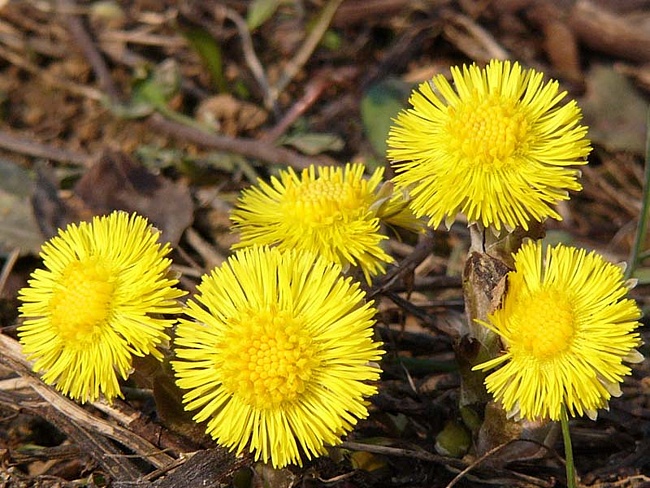 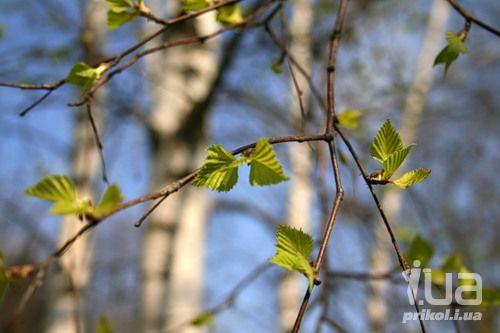 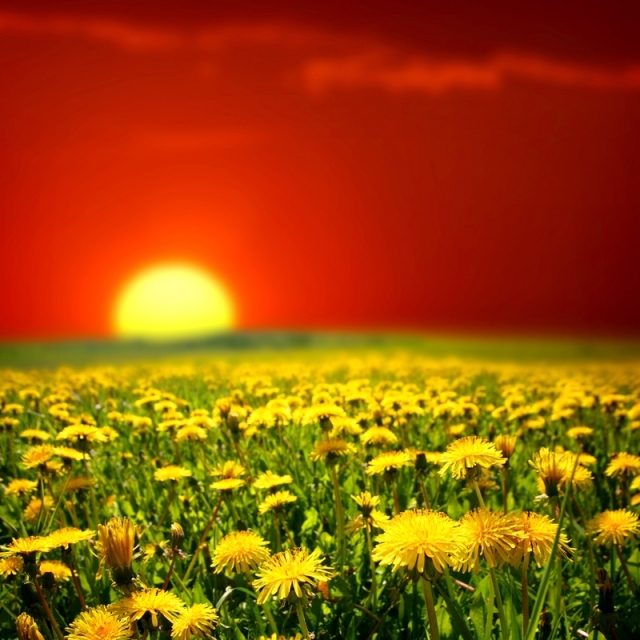 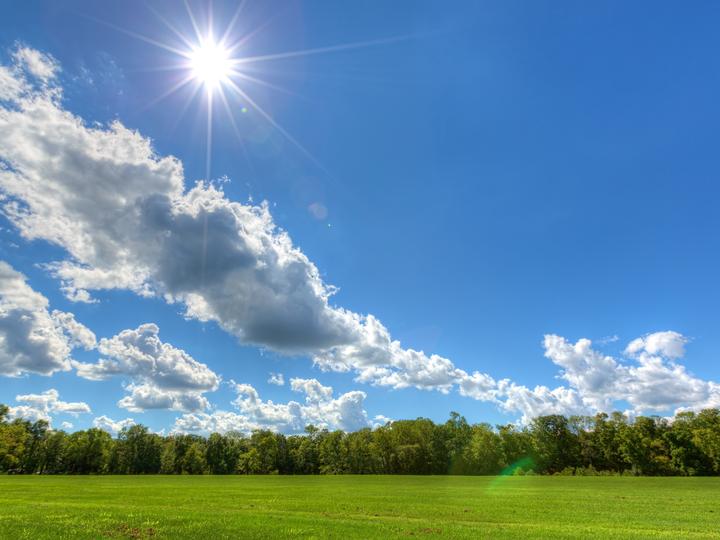 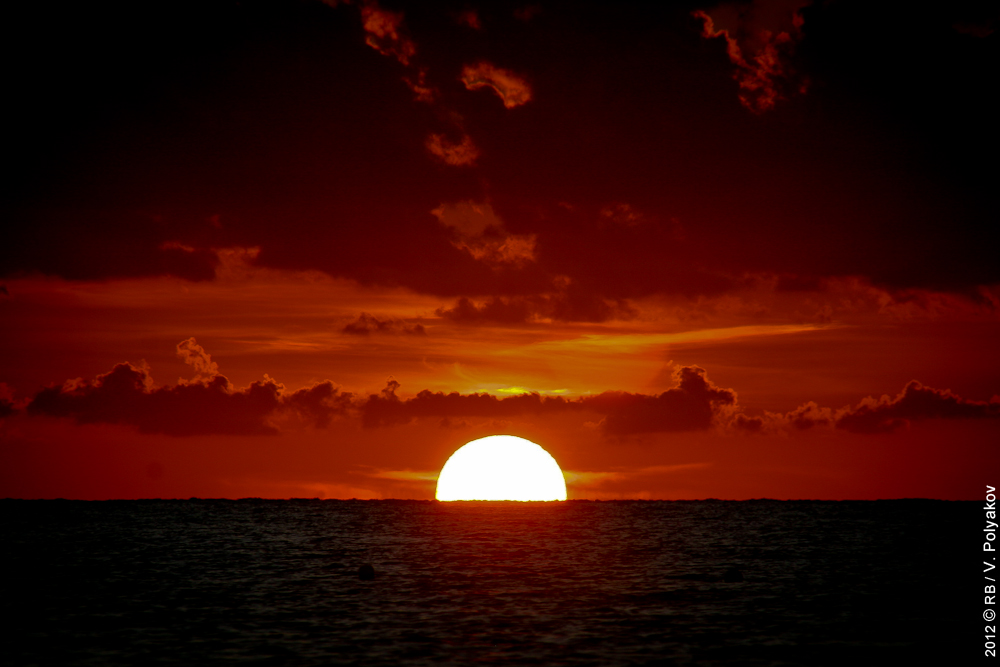 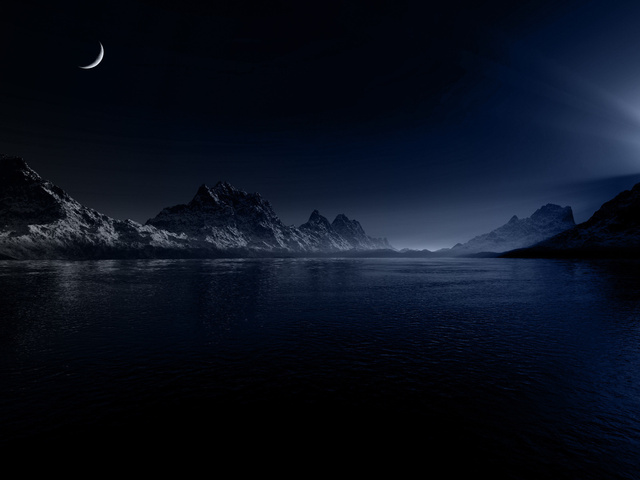 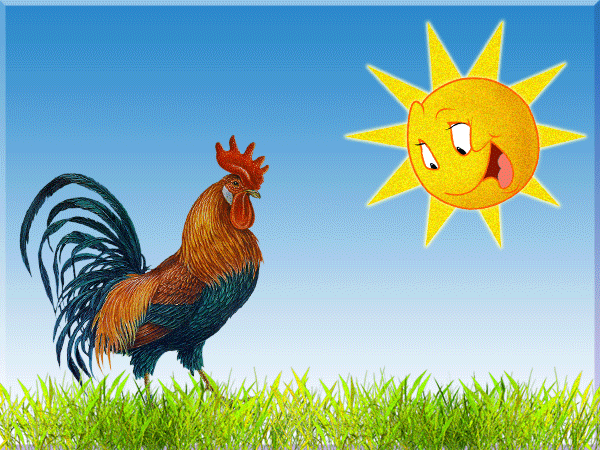 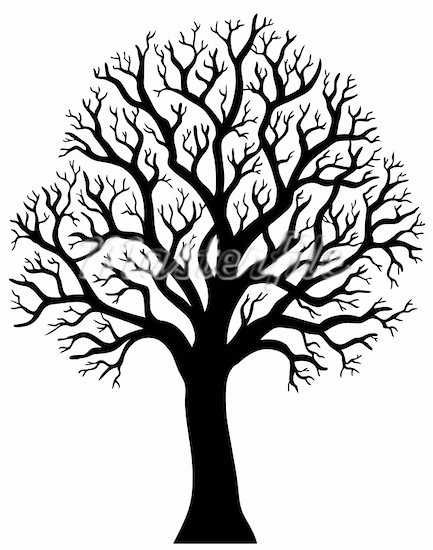 